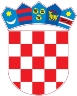 REPUBLIKA HRVATSKAKrapinsko-zagorska županijaUpravni odjel za prostorno uređenje, gradnju i zaštitu okolišaDonja Stubica KLASA: UP/I-361-03/18-01/000248URBROJ: 2140/01-08/2-18-0008 Donja Stubica, 11.10.2018.Predmet:  	Javni poziv za uvid u spis predmetaZAGORSKI VODOVOD d.o.o. , HR-49210 Zabok, Ksavera Šandora Gjalskog 1 - dostavlja se Pozivamo Vas na uvid u spis predmeta u postupku izdavanja građevinske dozvole zagrađenje građevine  infrastrukturne namjene, vodnogospodarskog sustava - komunalnih vodnih građevina za javnu vodoopskrbu na području naselja Brezje i Volavec te HS u općini G. Stubica, 2. skupine,na katastarskim česticama k.č. 2 i 139/2 k.o. Slani Potok i k.č. 901, 664, 623, 430, 429, 428, 13/1, 22, 95, 478, 481 i 553/2 k.o. Gornja Stubica. Uvid u spis predmeta može se izvršiti dana  22.10.2018 u 09:00 sati, na lokaciji – Upravni odjel za prostorno uređenje, gradnju i zaštitu okoliša, Donja Stubica, Trg Matije Gupca 20, II. kat, soba 49.. Pozivu se može odazvati stranka osobno ili putem svoga opunomoćenika, a na uvid treba donjeti dokaz o svojstvu stranke u postupku. Građevinska dozvola može se izdati i ako se stranka ne odazove ovom pozivu.Stranka koja se odazove pozivu nadležnoga upravnog tijela za uvid, dužna je dokazati da ima svojstvo stranke.VIŠA STRUČNA SURADNICA ZA PROSTORNO UREĐENJE I GRADNJU Dajana Županić Jaković, mag.ing.arch. DOSTAVITI:Oglasna ploča upravog tijela,Mrežna stranica,Na katastarskoj čestici za koju se izdaje akt,U spis, ovdje. 